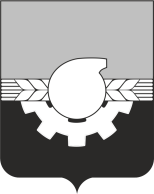 АДМИНИСТРАЦИЯ ГОРОДА КЕМЕРОВОПОСТАНОВЛЕНИЕот 11.01.2024 № 13О признании утратившим силу постановления администрации города Кемерово от 25.12.2023 № 4238 «О демонтаже незаконно размещенного объекта»	Руководствуясь статьей 45 Устава города Кемерово1. Признать утратившим силу постановление администрации города Кемерово от 25.12.2023 № 4238 «О демонтаже незаконно размещенного объекта».2. Комитету по работе со средствами массовой информации администрации города Кемерово обеспечить официальное опубликование настоящего постановления и разместить настоящее постановление на официальном сайте администрации города Кемерово 
в информационно-телекоммуникационной сети «Интернет».3. Контроль за исполнением настоящего постановления возложить 
на первого заместителя Главы города Мельника В.П.Глава города                                                                                         Д.В. Анисимов